00638-2018-0010I. II. IV.BG-Симеоновград:Обявление за приключване на договор за обществена поръчкаІ: ВъзложителПубличенI.1)Наименование и адресНационален идентификационен No (ЕИК): 000903729BG422, Община Симеоновград, пл.Шейновски 3, За: Гергана Димова, България 6490, Симеоновград, Тел.: 003593781 2341, E-mail: obshtina@simeonovgrad.bg, Факс: 003593781 2006Интернет адрес/и:Основен адрес (URL): https://www.simeonovgrad.bg/.Адрес на профила на купувача (URL): https://www.simeonovgrad.bg/profilebuyer.I.2)Вид на възложителяРегионален или местен органI.3)Основна дейностОбществени услугиІI: Процедура, предхождаща сключването на договораII.1)Обект на поръчкатаСтроителствоІI.2)Процедурата е открита с решение№: 398 от 03.08.2018 г. ІI.3)Уникален № на поръчката в Регистъра на обществениет поръчки00638-2018-0010ІI.4)Описание на предмета на поръчкатаИзпълнение на инженеринг -проектиране, авторски надзор и изпълнение на СМР на обект: „Ремонт на улици, площади и междублокови пространства в град Симеоновград, Община Симеоновград, Област Хасково“ включва: 1. Разработване на работен проект по части: Геодезия; Пътна; Геодезия; Организация на движението – Постоянна и временна; Пожарна безопасност; План за безопасност и здраве (ПБЗ); План за управление на строителните отпадъци (ПУСО) 2. Авторски надзор на обекта 3. Изпълнение на СМР за обекта с минимален обхват и дължините на участъците от улиците предмет на настоящата обществена поръчка , както следва: Улица "Генерал Столетов" – 135м.; Улица "Райна Княгиня" – 99м.; Улица "Драва" и площад „Шейновски“ – 361м.; Улица "Тутракан" – 112м.; Улица "Отец Паисий" – 168м.; Улица "Александър Стамболийски" – 276м.; Улица „Шейновска“ – 1366,5 м.; Междублоково пространство на жилищна сграда с адрес ул. “Стефан Караджа№“ 2-4“ – 500 кв.м. с обособяване на паркинг и облагородяване на тротоарно пространство.III: Условия на договораІII.1)Номер на договора: 32 от 27.02.2019 г. ІII.2)Договорът е сключен следпроцедура за възлагане на обществена поръчкаПоръчката е възложена на обединениеНЕIII.3)Изпълнител по договораBG422, ЕКО ТРАДЕКС ГРУП АД, ул.Добруджа 10, вх.Б, ет.2, офис 23, България 6300, Хасково, Тел.: 038 660800, E-mail: eko_tr@abv.bg, Факс: 038 660800Изпълнителят е МСП: даІII.4)При изпълнението участват подизпълнителиНЕІII.5)Предмет на договораИзпълнение на инженеринг -проектиране, авторски надзор и изпълнение на СМР на обект: „Ремонт на улици, площади и междублокови пространства в град Симеоновград, Община Симеоновград, Област Хасково“ включва: 1. Разработване на работен проект по части: Геодезия; Пътна; Геодезия; Организация на движението – Постоянна и временна; Пожарна безопасност; План за безопасност и здраве (ПБЗ); План за управление на строителните отпадъци (ПУСО) 2. Авторски надзор на обекта 3. Изпълнение на СМР за обекта с минимален обхват и дължините на участъците от улиците предмет на настоящата обществена поръчка , както следва: Улица "Генерал Столетов" – 135м.; Улица "Райна Княгиня" – 99м.; Улица "Драва" и площад „Шейновски“ – 361м.; Улица "Тутракан" – 112м.; Улица "Отец Паисий" – 168м.; Улица "Александър Стамболийски" – 276м.; Улица „Шейновска“ – 1366,5 м.; Междублоково пространство на жилищна сграда с адрес ул. “Стефан Караджа№“ 2-4“ – 500 кв.м. с обособяване на паркинг и облагородяване на тротоарно пространство.ІІI.6)Срок на изпълнениеСрок в дни60ІII.7)Стойност, посочена в договора1100330 BGN без ДДСIII.8)Обществената поръчка е във връзка с проект и/или програма, финансиран/а със средства от Европейския съюзНЕIV: Приключване на договорадоговорът е унищоженІV.1)Дата на приключване29.11.2022 г. ІV.2)Причини за прекратяване/унищожаване на договораСъгласно чл.3, ал.8 от Договор №32/27.02.2019г., страните са се договорили, че към датата на откриване на обществената поръчка няма осигурено финансиране и че в изпълнение на чл.114 от ЗОП, след изтичане на три месеца от неговото сключване и липса на финансиране, всяка от страните може да прекрати договора едностранно без предизвестие, като страните не си дължант обезщетение за вреди или пропуснати ползи една на другаІV.3)Договорът е изменянНЕІV.4)Договорът е изпълнен в срокНЕЗабавяне в месеци: 0Причини за забавянето: Договорът е прекратен поради липса на осигурено финансиране, няма виновно неизпълнениеІV.5)Договорът е изпълнен в пълен обемНЕИзпълнението е 0% от предмета на договораПричини за частичното изпълнение: Договорът е прекратен поради липса на осигурено финансиране, няма виновно неизпълнениеІV.6)Информация за изплатената сума по договора0 BGN без ДДСІV.7)Във връзка с изпълнението на договора се дължат или са платени неустойкиНЕV: Допълнителна информацияVI: Дата на изпращане на настоящото обявление11.01.2023 г. VII: ВъзложителVII.1)Трите имена: Милена Георгиева РангеловаVII.2)Длъжност: Кмет на община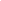 